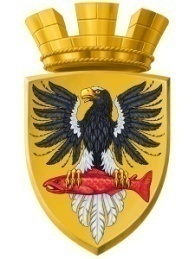 Р О С С И Й С К А Я  Ф Е Д Е Р А Ц И ЯКАМЧАТСКИЙ КРАЙП О С Т А Н О В Л Е Н И ЕАДМИНИСТРАЦИИ ЕЛИЗОВСКОГО ГОРОДСКОГО ПОСЕЛЕНИЯОт 03.04.2019 года                                                                                                          № 332-п         г.ЕлизовоОб аннулировании адреса земельному участку с кадастровым номером 41:05:0101003:121 и о присвоении нового адреса земельному участку с кадастровым номером 41:05:0101003:121	Руководствуясь статьей 14 Федерального закона от 06.10.2003 № 131-ФЗ «Об общих принципах организации местного самоуправления в Российской Федерации», Уставом Елизовского городского поселения, согласно Правилам присвоения, изменения и аннулирования адресов, утвержденным постановлением Правительства Российской Федерации от 19.11.2014 № 1221, на основании заявления Парфеновой Н.Е., действующей в интересах Шляхового В.Н. по доверенности от 29.01.2018, зарегистрированной в реестре за                   № 41/28-н/41-2018-1-251 и, принимая во внимание выписку из Единого государственного реестра недвижимости об объекте недвижимости, удостоверяющую государственную регистрацию прав собственности на земельный участок от 27.10.2017 № 41:05:0101003:121-41/001/2017-2, ,ПОСТАНОВЛЯЮ:Аннулировать адрес земельному участку с кадастровым номером 41:05:0101003:121: Камчатский край, р-н Елизовский, г.Елизово, ул.Зеленогорская, д.100. Присвоить новый адрес земельному участку с кадастровым номером 41:05:0101003:121: Россия, Камчатский край, Елизовский муниципальный район, Елизовское городское поселение, Елизово г., Зеленогорская ул., 6.3. Направить настоящее постановление в Федеральную информационную адресную систему для внесения сведений установленных данным постановлением.4. Муниципальному казенному учреждению «Служба по обеспечению деятельности администрации Елизовского городского поселения» опубликовать (обнародовать) настоящее постановление в средствах массовой информации и разместить в информационно-телекоммуникационной сети «Интернет» на официальном сайте администрации Елизовского городского поселения.5. Шляховому В.Н. обратиться в филиал федерального государственного бюджетного учреждения «Федеральная кадастровая палата Федеральной службы государственной регистрации, кадастра и картографии» по Камчатскому краю для внесения изменений уникальных характеристик объекту недвижимого имущества.6. Контроль за исполнением настоящего постановления возложить на руководителя Управления архитектуры и градостроительства администрации Елизовского городского поселения.Глава администрации Елизовского городского поселения                                                      Д.Б. Щипицын